NTT東日本伊豆病院入院申込書（Ⅰ）（　内科　・　地域包括ケア　・　リハビリテーション精神科　・　回復期リハビリテーション　）日常生活動作　現在の状況について該当する方に○をつけてください。（注）「ＮＴＴ東日本伊豆病院　地域医療連携センタ入院担当」宛に郵送またはFAXにてご送付ください。※ＦＡＸ送信される場合は、必ず到着の確認をお願いいたします。(様式Ⅱ-1、Ⅱ-2は貴院のフォーマットでも差し支えありません。)　〒419-0193　静岡県田方郡函南町平井750　ＮＴＴ東日本伊豆病院　地域医療連携センタ　　　　　　　　　　　　　　　　　　　　　　　    （当院での記載欄）　　　　　　　　　　　   　　　　　　　　　　　　　　　　　　　　　　　　　　　　　　　電話　055-978-2322　FAX　055-979-3098医師の意見書（診療情報提供書）(Ⅱ-1)医師の意見書（診療情報提供書）(Ⅱ-２)１．既往歴等　　※①～⑦は必ず記載をお願いいたします。①入院歴　( 　無　・　有　：　　　　　　　　　　　　　　　　　　　　　　　　　　　　　　　　　　　　　　　　　　　　　　　　　　　　　　　　　　　　　　　　　　 )②手術歴　( 　無　・　有　：　　　　　　　　　　　　　　　　　　　　　　　　　　　　　　　　　　　　　　　　　　　 　　　　　　　　　　　　　　　　　　　　　　　)③合併症　(　 無　・　有　：　　　　　　　　　　　　　　　　　　　　　　　　　　　　　　　　　　　　　　　　　　　 　　　　　　　　　　　　　　　　　　　　　　　)④飲酒歴　( 　　   　　　　　/日×　　　　　  年)、⑤喫煙歴(　　　　　　　本／日×　　　　　　年)２．血液検査（　　　　月　　　　日）※全項目必ず記載をお願いいたします。 (検査データのコピーでも可能です)(TP　　  　　　　 g/dl)、(Alb　　  　　　　 g/dl)、(T.Bil　　  　　　　 mg/dl)、(AST　　  　　　　 U/L)、(ALT　　  　　　　 U/L)、(BUN　　  　　　　 mg/dl)、(Cr　　  　　　　 mg/dl)、(Na　　  　　　　 mEq/L)、(K　　  　　　　 mEq/L)、(CL　　  　　　　 mEq/L)、(T.Cho　　  　　　　 mg/dl)、(Glu　　  　　　　 mg/dl)、(WBC　　  　　　　 /μl)、(Hb　　  　　　　 g/dl)、(CRP　　  　　　　 mg/dl)⑥胸部レントゲン　異常所見　(　 無　・　有　 : 所見     　　  　　　　　　　　　　　　                           　　　　　　　　　　　  　）⑦心電図　異常所見　( 　無　・　有　 : 所見     　　       　　　 　　　　　　　　　　　　                　　　　　　　　　　          　）⑧高血圧症　（ 　無　・　有　 ）　※⑧～⑩で、有の疾患については各項目必ず記載をお願いいたします。最近の血圧（　　　 　　月　   　　日　  　　　時頃： 　 　／  　 　）（ 　 　　　月　   　　日　 　　 　 時頃：　 　  ／　    ）⑨高脂血症　（ 　無　・　有　 ）　　TG　　  　　　　 mg/dl、HDL-C　　  　　　　 mg/dl、LDL-C　　  　　　　 mg/dl⑩糖尿病　（ 　無　・　有　 ）　最近の血糖値（朝食前－昼食前－夕食前－眠前）（　　　　  　月　　 　　　 日　　　  　　　　－　　　　  　　－　　　 　 　　－　　　 　 　　）(HbA1c　　  　　　　％)、(24hrs Ccr　　  　　　　 L/day)、(尿中Ｃペプチド　　  　　　　μg/day)(尿中アルブミン　　　　　 　　　 mg/day)※単位が異なる場合は訂正してください。・眼底所見　( 無　・　有　 : 所見 　    　　       　　　 　　　　　　　　　　　　                　　　　　　　　　　       　　　　 　　  　）・神経障害　( 無　・　有　 : 所見　     　　       　　　 　　　　　　　　　　　　                　　　　　　　　　　       　　　　  　　 　）⑪頚動脈エコー所見（脳血管障害あるいは⑧～⑩があれば記載をお願いいたします）（　                           　                                       　　　　　　　　　　　                            ）⑫心エコー所見（心疾患あるいは⑧～⑩があれば記載をお願いいたします）（　                            　                                                     　　　　　　　　　　　          　　）⑬腹部エコー所見(HBS抗原あるいはHCV抗体陽性、肝胆道系酵素高値の場合記載をお願いいたします)（　　　　　　　　　　　　　　　　　　　　　　　　　　　　　　　　　　　　　　　　                                　　　　　　　　　　　           ）※この申込書を御記入の後、当院へ転院までの間に処方に変更があれば、必ず転院時の紹介状に記載をお願いいたします。※この申込書を確認させていただき、転院時に検査（特に画像）の貸し出しまたはコピーをお願いすることがございます。貴医療機関の名称及び所在地　　　　　　　　　　　（〒　　　　           　）ご担当診療科　　　　　　　　　　　　　　　　　　　　　　　　　　　　　　　　ご担当医師氏名　　　　　　　　　　　　　　　　　　　　　　　　　　 　　　　電話　　　　　　　　　　　　    　　　　　Fax  　　生 年 月 日明 ・ 大 ・ 昭 ・ 平 ・ 令年　　　　　月　　　　　　日（　　歳）生 年 月 日明 ・ 大 ・ 昭 ・ 平 ・ 令年　　　　　月　　　　　　日（　　歳）生 年 月 日明 ・ 大 ・ 昭 ・ 平 ・ 令年　　　　　月　　　　　　日（　　歳）生 年 月 日明 ・ 大 ・ 昭 ・ 平 ・ 令年　　　　　月　　　　　　日（　　歳）生 年 月 日明 ・ 大 ・ 昭 ・ 平 ・ 令年　　　　　月　　　　　　日（　　歳）男　・　女患者氏名患者氏名生 年 月 日明 ・ 大 ・ 昭 ・ 平 ・ 令年　　　　　月　　　　　　日（　　歳）生 年 月 日明 ・ 大 ・ 昭 ・ 平 ・ 令年　　　　　月　　　　　　日（　　歳）生 年 月 日明 ・ 大 ・ 昭 ・ 平 ・ 令年　　　　　月　　　　　　日（　　歳）生 年 月 日明 ・ 大 ・ 昭 ・ 平 ・ 令年　　　　　月　　　　　　日（　　歳）生 年 月 日明 ・ 大 ・ 昭 ・ 平 ・ 令年　　　　　月　　　　　　日（　　歳）男　・　女現住所現住所（〒　　　　           　）電話番号　　　　　　（　　　　　　）　　　　　　　　　　（〒　　　　           　）電話番号　　　　　　（　　　　　　）　　　　　　　　　　（〒　　　　           　）電話番号　　　　　　（　　　　　　）　　　　　　　　　　（〒　　　　           　）電話番号　　　　　　（　　　　　　）　　　　　　　　　　（〒　　　　           　）電話番号　　　　　　（　　　　　　）　　　　　　　　　　（〒　　　　           　）電話番号　　　　　　（　　　　　　）　　　　　　　　　　（〒　　　　           　）電話番号　　　　　　（　　　　　　）　　　　　　　　　　（〒　　　　           　）電話番号　　　　　　（　　　　　　）　　　　　　　　　　（〒　　　　           　）電話番号　　　　　　（　　　　　　）　　　　　　　　　　（〒　　　　           　）電話番号　　　　　　（　　　　　　）　　　　　　　　　　（〒　  　　　     　　　　）氏名　　　　　　　　　　　　   　（ご関係　     　　　　　　）　　電話番号　　　　　　（　　　　　　）　　　　　　      　    （〒　  　　　     　　　　）氏名　　　　　　　　　　　　   　（ご関係　     　　　　　　）　　電話番号　　　　　　（　　　　　　）　　　　　　      　    （〒　  　　　     　　　　）氏名　　　　　　　　　　　　   　（ご関係　     　　　　　　）　　電話番号　　　　　　（　　　　　　）　　　　　　      　    （〒　  　　　     　　　　）氏名　　　　　　　　　　　　   　（ご関係　     　　　　　　）　　電話番号　　　　　　（　　　　　　）　　　　　　      　    （〒　  　　　     　　　　）氏名　　　　　　　　　　　　   　（ご関係　     　　　　　　）　　電話番号　　　　　　（　　　　　　）　　　　　　      　    （〒　  　　　     　　　　）氏名　　　　　　　　　　　　   　（ご関係　     　　　　　　）　　電話番号　　　　　　（　　　　　　）　　　　　　      　    （〒　  　　　     　　　　）氏名　　　　　　　　　　　　   　（ご関係　     　　　　　　）　　電話番号　　　　　　（　　　　　　）　　　　　　      　    （〒　  　　　     　　　　）氏名　　　　　　　　　　　　   　（ご関係　     　　　　　　）　　電話番号　　　　　　（　　　　　　）　　　　　　      　    （〒　  　　　     　　　　）氏名　　　　　　　　　　　　   　（ご関係　     　　　　　　）　　電話番号　　　　　　（　　　　　　）　　　　　　      　    （〒　  　　　     　　　　）氏名　　　　　　　　　　　　   　（ご関係　     　　　　　　）　　電話番号　　　　　　（　　　　　　）　　　　　　      　    患者職業患者職業退院見込先退院見込先自宅  ・  その他（　　　　　　　　）自宅  ・  その他（　　　　　　　　）自宅  ・  その他（　　　　　　　　）自宅  ・  その他（　　　　　　　　）患者職業患者職業住居の状況住居の状況居室：　1階  ・  2階  ・　　階家屋改造： 未  ・  済（　　　　　　　）居室：　1階  ・  2階  ・　　階家屋改造： 未  ・  済（　　　　　　　）居室：　1階  ・  2階  ・　　階家屋改造： 未  ・  済（　　　　　　　）居室：　1階  ・  2階  ・　　階家屋改造： 未  ・  済（　　　　　　　）病室希望病室希望個室  ・  4人部屋  ・  どちらでもよい個室  ・  4人部屋  ・  どちらでもよい個室  ・  4人部屋  ・  どちらでもよい個室  ・  4人部屋  ・  どちらでもよい住居の状況住居の状況居室：　1階  ・  2階  ・　　階家屋改造： 未  ・  済（　　　　　　　）居室：　1階  ・  2階  ・　　階家屋改造： 未  ・  済（　　　　　　　）居室：　1階  ・  2階  ・　　階家屋改造： 未  ・  済（　　　　　　　）居室：　1階  ・  2階  ・　　階家屋改造： 未  ・  済（　　　　　　　）（主介護者○）家族構成続柄年齢職業健康状態同別居続柄年齢職業健康状態同別居同別居（主介護者○）家族構成良  ・同居・ 別居良  ・同居・ 別居同居・ 別居（主介護者○）家族構成良  ・同居・ 別居良  ・同居・ 別居同居・ 別居（主介護者○）家族構成良  ・同居・ 別居良  ・同居・ 別居同居・ 別居NTT東日本伊豆病院への受診歴NTT東日本伊豆病院への受診歴NTT東日本伊豆病院への受診歴NTT東日本伊豆病院への受診歴有　　・　　無　　・　　不明　　　　※有の場合　（診察券No.　　　　　　　　　　　　　　　　　　　　　）有　　・　　無　　・　　不明　　　　※有の場合　（診察券No.　　　　　　　　　　　　　　　　　　　　　）有　　・　　無　　・　　不明　　　　※有の場合　（診察券No.　　　　　　　　　　　　　　　　　　　　　）有　　・　　無　　・　　不明　　　　※有の場合　（診察券No.　　　　　　　　　　　　　　　　　　　　　）有　　・　　無　　・　　不明　　　　※有の場合　（診察券No.　　　　　　　　　　　　　　　　　　　　　）有　　・　　無　　・　　不明　　　　※有の場合　（診察券No.　　　　　　　　　　　　　　　　　　　　　）有　　・　　無　　・　　不明　　　　※有の場合　（診察券No.　　　　　　　　　　　　　　　　　　　　　）有　　・　　無　　・　　不明　　　　※有の場合　（診察券No.　　　　　　　　　　　　　　　　　　　　　）状　　況状　　況参　考　基　準参　考　基　準食事　要介助　　・　　自立　食事の種類（　常食　・　粥食　・　　　　　　　　　　　　）経管栄養 （  無　・　有  ）配膳等の準備は含まない経管栄養は要介助とする配膳等の準備は含まない経管栄養は要介助とする排泄　　要介助　・　自立留置ｶﾃｰﾃﾙ（  無　・　有  ）移乗は含まない、留置ｶﾃｰﾃﾙは要介助とする移乗は含まない、留置ｶﾃｰﾃﾙは要介助とする更衣要介助　　・　　自立パジャマ程度の更衣が可能かどうかパジャマ程度の更衣が可能かどうか整容要介助　　・　　自立歯磨き、洗面、ひげ剃りなど歯磨き、洗面、ひげ剃りなど入浴要介助　　・　　自立清拭は要介助とみなす清拭は要介助とみなすｺﾐｭﾆｹｰｼｮﾝ要介助　　・　　自立基本的な意思の疎通が可能かどうか基本的な意思の疎通が可能かどうか寝返り要介助　　・　　自立柵を使用してもよい柵を使用してもよい起き上がり要介助　　・　　自立柵を使用してもよい柵を使用してもよい座位保持要介助　　・　　自立柵につかまっていてもよい柵につかまっていてもよい移乗要介助　　・　　自立ベッドと車椅子の乗り移りが可能かどうかベッドと車椅子の乗り移りが可能かどうか移動要介助　　・　　自立移動手段（  歩行  ・  車椅子  ・　　　　　　　　　　　）病棟内の移動が可能かどうか病棟内の移動が可能かどうか身長                          ｃｍ体　　　　重　                         ｋｇMRI検査体内金属あり（金属名：　　　　　　　　　　　　　　　　）　　　体内金属なし　　　　　　　　　　　　　　体内金属あり（金属名：　　　　　　　　　　　　　　　　）　　　体内金属なし　　　　　　　　　　　　　　体内金属あり（金属名：　　　　　　　　　　　　　　　　）　　　体内金属なし　　　　　　　　　　　　　　MRI検査可　　・　　不可　　・　　条件付可　　・　　不明可　　・　　不可　　・　　条件付可　　・　　不明可　　・　　不可　　・　　条件付可　　・　　不明受付番号受　　付　　　　　　　　　　　　　年　　　　　　　　　　月　　　　　　　　　　日ＩＤ番号保険区分社保 ・　国保　・ 労災 ・ 生保 ・ (　　　　　　　　　　　　　)入院歴受診歴傷病名傷病名発症日　　　年　　　　　　　月　　　　　　　日　　　　　手術名手術名手術日　年　　　　　　　月　　　　　　　日　　　　　既往症・合併症既往症・合併症感染症MRSA（　＋　・ －　）検出部（　　　 　　　）HBS抗原（　＋　・ －　）梅毒（　＋　・ －　）HCV抗体（　＋　・ －　）疥癬（　＋　・ －　）発症前のADL・症状経過及び治療経過発症前のADL・症状経過及び治療経過発症前のADL・症状経過及び治療経過障害などの状況障害などの状況障害などの状況・麻痺 （　右　・　左　）　　　　・麻痺の程度　上肢 （　軽度　・　中等度　・　重度　）　下肢 （　軽度　・　中等度　・　重度　）　失調症 （　軽度　・　中等度　・　重度　）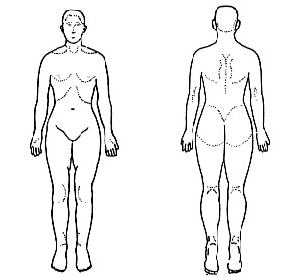 ・意識障害 （　無　・　有　）・高次脳機能障害　失語 （　無　・　有　）　失行 （　無　・　有　）　失認 （　無　・　有　）　注意障害（　無　・　有　）・精神心理機能　せん妄 （　無　・　有　）　認知症 （　無　・　有　）HDS-R　       点　発動性低下 （　無　・　有　）　抑制の欠如 （　無　・　有　）　身体拘束 （　無　・　有　）・気管切開 （　無　・　有　）・褥瘡 （　無　・　有　：部位　　　　　　　 　　　　　　　　　）　　　　     　　縦　　　　　　　　　横　　　　　　　　深さ大きさ（　　　　　　　　　×　　　　　 　　　　×　　　　　　　　　）・失禁 （　無　・　有　）・意識障害 （　無　・　有　）・高次脳機能障害　失語 （　無　・　有　）　失行 （　無　・　有　）　失認 （　無　・　有　）　注意障害（　無　・　有　）・精神心理機能　せん妄 （　無　・　有　）　認知症 （　無　・　有　）HDS-R　       点　発動性低下 （　無　・　有　）　抑制の欠如 （　無　・　有　）　身体拘束 （　無　・　有　）・気管切開 （　無　・　有　）・褥瘡 （　無　・　有　：部位　　　　　　　 　　　　　　　　　）　　　　     　　縦　　　　　　　　　横　　　　　　　　深さ大きさ（　　　　　　　　　×　　　　　 　　　　×　　　　　　　　　）・失禁 （　無　・　有　）現在の処方※必ず記載をお願いいたします。現在の処方※必ず記載をお願いいたします。現在の処方※必ず記載をお願いいたします。